COLEMAN A. YOUNG MUNICIPAL CENTER 2 WOODWARD AVENUE, SUITE 1026 DETROIT, MICHIGAN 48226 	CITY OF DETROIT 	PHONE:  313  628-2158 	OFFICE OF THE CHIEF FINANCIAL OFFICER 	FAX:  313  224  0542 	OFFICE OF DEVELOPMENT AND GRANTS 	WWW.DETROITMI.GOV 		#11_____________________________________________________________________________________________ 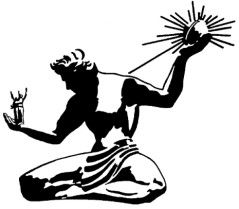 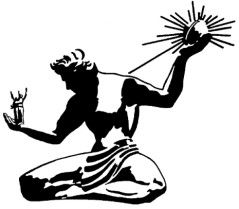 April 17, 2020 The Honorable Detroit City Council ATTN: City Clerk Office 200 Coleman A. Young Municipal Center Detroit MI  48226 RE:  Request to Accept and Appropriate the FY 2020 COVID-19 Grant from The DMC Foundation The DMC Foundation has awarded the City of Detroit Health Department with the FY 2020 COVID-19 Grant for a total of $300,000.00. There is no required match. The total project cost is $300,000.00. The grant period is March 24, 2020 through March 23, 2021. The objective of the grant is to expand access to COVID-19 testing. The funding allotted to the department will be utilized to purchase food, masks and personal protective equipment (PPE), at COVID-19 testing centers. If approval is granted to accept and appropriate this funding, the appropriation number is 20802.   I respectfully ask your approval to accept and appropriate funding in accordance with the attached resolution. 	Sincerely, 	 	 	 	 	 	 	 	 	 	 	 	 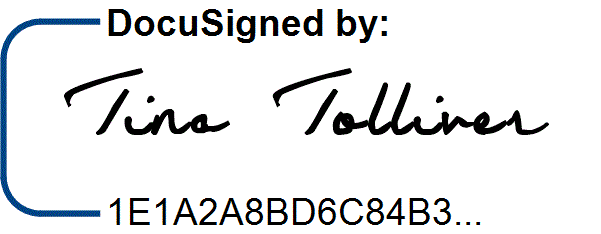 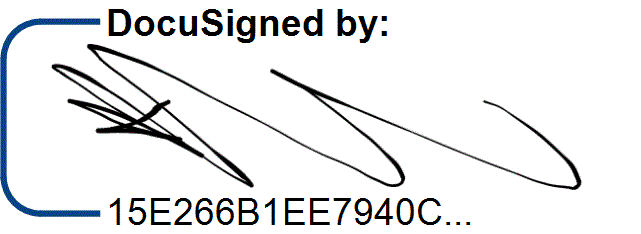 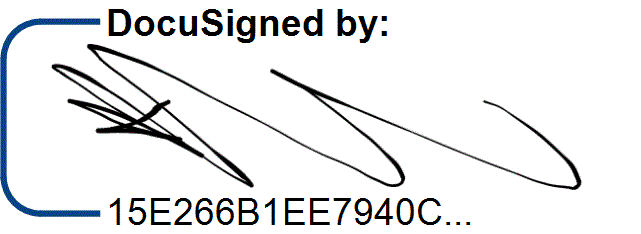 	 	 	 	 	 	 	 	 	 	/13/ 	 	 	 	 	 	 	 	 	 	 	 	    ___________________ 	Katerli Bounds 	 	 	 	 	 	 	 	      Office of Budget Director, Office of Development and Grants  	CC:   	 	 	 	 	 	 	 	 	/6/ 	 	 	Sirene Abou-Chakra, Chief Development Officer 	 	      	Sajjiah Parker, Assistant Director, Grants 	 	  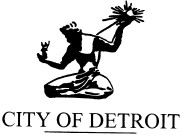 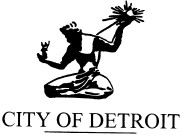 RESOLUTION Council Member_______________________________ WHEREAS, the Health Department is requesting authorization to accept a grant from the DMC Foundation in the amount of $300,000.00, to expand access to COVID-19 testing; and WHEREAS, this request has been approved by the Office of Budget; now THEREFORE, BE IT RESOLVED that the Director or Head of the Department is authorized to execute the grant agreement on behalf of the City of Detroit, and BE IT FURTHER RESOLVED, that the Budget Director is authorized to establish Appropriation number 20802, in the amount of $300,000.00, for the FY 2020 COVID-19 grant. /1/ /2/ /7/ /8/ /11/ 	/3/ /4/ /12/ 	/14/ /10/ 	/5/ 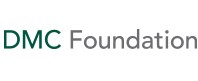 April 7, 2020Mike Duggan Mayor City of Detroit Executive Office 1126 Cay Municipal Bldg Detroit, Michigan 48226 Re: #DMC-G--20208690Dear The Hon. Duggan: We are pleased to announce that the Board of Directors of the DMC Foundation has adopted the following resolution:RESOLVED, that a grant of $300,000 to City of Detroit for support for expanded access to COVID-19 testing with priority for first responders and healthcare personnel be approved.Included are the Terms of Grant Agreement related to this grant. Please make special note of all the provisions and procedures indicated. Please sign and submit the Terms of Grant Agreement to the DMC Foundation as soon as possible indicating your acceptance of the grant award and its terms. Also, please visit our website at cfsem.org/dmc-foundation-grantee-resources/ for guidelines about publicizing your award, and any unique reporting requirements. While you are welcome to share news of this award internally and encouraged to begin your programming, we are asking that your organization does not publicly announce your grant at this time. The Community Foundation will be issuing a collective press release about all of the grants from this effort in the coming weeks. We will share it with you once it is completed, along with any details of how your organization can publicize the grant moving forward from that point. After a signed copy of the Terms of Grant Agreement has been received, it is anticipated that payment will be made as follows: We wish you every success and look forward to receiving reports on your progress.Sincerely,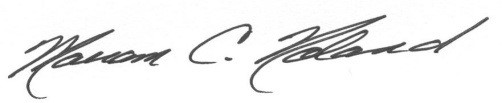 Mariam C. NolandPresidentTERMS OF GRANT AGREEMENTPLEASE READ CAREFULLY! Acceptance of GrantThe grant to your organization from the DMC Foundation is for the explicit purposes described in the Grant Resolution and is subject to your acceptance of the terms described therein. To accept the grant and receive the funds, return a signed copy of this "Terms of Grant Agreement" to the DMC Foundation. Please refer to the grant number and title in all communication concerning the grant.Grant Resolution: RESOLVED, that a grant of $300,000 to City of Detroit for support for expanded access to COVID-19 testing with priority for first responders and healthcare personnel be approved. Grant Period:Review of Grant ActivityThe grantee will furnish the DMC Foundation with written reports according to the following schedule:TERMS OF GRANT AGREEMENTCity of DetroitDMC-G--20208690 Publicity We strongly encourage the grantee to publicize the receipt of this grant. Please share a copy of any press releases and announcements for approval prior to distributing, as well as copies and links of news coverage that results from press outreach.Please visit our website at cfsem.org/dmc-foundation-grantee-resources/ for guidelines about publicizing your award.Special Provisions In accepting this grant, the grantee agrees to the following conditions:To use the funds granted solely for the purpose stated.To repay any portion of the amounts granted which is not used for the purpose of the grant.To return any unexpended funds if the grantee loses its exemption from Federal income taxation as provided under Section 501(c)(3) of the Internal Revenue Code of 1986, as amended (the “Code”), or (b) as a governmental entity or political subdivision within Section 170 (c) of the Code.To maintain books and records adequate to verify actions related to this grant should this prove necessary.Pre-approval is needed for any modifications in the approved project budget.For the Grantee: Name and Title of Authorized Representative	 	 Date:Amount:April 2020$300,000.00Report:Due Date:Final ReportApril 23, 2021Grantee:Date Authorized:City of DetroitMarch 23, 2020Grant Number:Amount Granted:DMC-G--20208690$300,000Begins –March 24, 2020Terminates –March 23, 2021Signature of Authorized RepresentativeDate